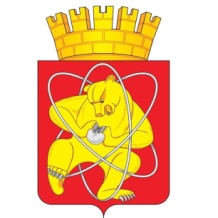 Городской округ «Закрытое административно – территориальное образование Железногорск Красноярского края»СОВЕТ ДЕПУТАТОВ ЗАТО г. ЖЕЛЕЗНОГОРСКРЕШЕНИЕ26 мая 2022                                                                                                                    № 18-202Р       г. ЖелезногорскО внесении изменений в решение Совета депутатов ЗАТО г. Железногорск от 20.07.2010 № 6-30Р «О создании Совета по развитию малого и среднего предпринимательства ЗАТО Железногорск»В соответствии с Федеральным законом от 24.07.2007 № 209-ФЗ «О развитии малого и среднего предпринимательства в Российской Федерации», Федеральным законом от 06.10.2003 № 131-ФЗ «Об общих принципах организации местного самоуправления в Российской Федерации», Уставом ЗАТО Железногорск, Совет депутатов ЗАТО г. ЖелезногорскРЕШИЛ:1. Внести следующие изменения в решение Совета депутатов ЗАТО г. Железногорск от 20.07.2010 № 6-30Р «О создании Совета по развитию малого и среднего предпринимательства ЗАТО Железногорск» (далее – решение):1.1. В пункте 4.2 раздела 4 «ПОРЯДОК ОРГАНИЗАЦИИ ДЕЯТЕЛЬНОСТИ СОВЕТА» приложения № 1 к решению:1.1.1. Дефис 5 изложить в новой редакции:«- 7 представителей предпринимательских сообществ (официально зарегистрированных объединений и ассоциаций субъектов предпринимательства ЗАТО Железногорск) и организаций, образующих инфраструктуру поддержки субъектов малого и среднего предпринимательства, заинтересованных в решении задач, стоящих перед Советом (по одному представителю от каждого сообщества (организации). Представители предпринимательских сообществ (объединений и ассоциаций субъектов предпринимательства ЗАТО Железногорск) и организаций, образующих инфраструктуру поддержки субъектов малого и среднего предпринимательства, вправе участвовать в работе Совета только при наличии документального подтверждения о делегировании полномочий предпринимательским сообществом или организацией, образующей инфраструктуру поддержки субъектов малого и среднего предпринимательства (протокол собрания, конференции, съезда сообщества предпринимателей либо иной документ о делегировании полномочий, принятый в установленном порядке).»;1.1.2. Дефис 6 исключить.1.2. Дефис 5 приложения № 2 к решению изложить в новой редакции:«- Горбунов Андрей Николаевич – директор Красноярской региональной общественной организации «Ассоциация развития гражданского общества», член Совета;».2. Контроль над исполнением настоящего решения возложить на председателя постоянной комиссии по вопросам экономики, собственности и ЖКХ Д.А. Матроницкого.3. Настоящее решение вступает в силу после его официального опубликования.Председатель Совета депутатов
ЗАТО г. ЖелезногорскГлава ЗАТО г. Железногорск	С.Д. ПроскурнинИ.Г. Куксин